                             Pupil premium strategy statement (2020-21) 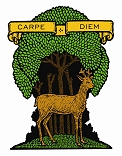 Summary informationSummary informationSummary informationSummary informationSummary informationSummary informationSchoolThe Roebuck SchoolThe Roebuck SchoolThe Roebuck SchoolThe Roebuck SchoolThe Roebuck SchoolAcademic Year2020 - 21Total PP budget£152,585Date of most recent PP ReviewJuly 2020Total number of pupils287Number of pupils eligible for PP113Date for next internal review of this strategyDec 2020Current attainment Current attainment Current attainment End of Key Stage Results 2019 No 2020 results due to COVID-19Pupils eligible for PP (your school)Pupils not eligible for PP (national average) Key Stage 1 (year 2)12% achieving expected standard in reading58%94%% achieving expected standard in writing50%88%% achieving expected standard in maths 42%88%Key Stage 2 (year 6)28% achieving expected standard in reading 46%69%% achieving expected standard in writing 64%92%% achieving expected standard in maths61%85%% achieving expected standard in GPS57%Barriers to future attainment (for pupils eligible for PP, including high ability)Barriers to future attainment (for pupils eligible for PP, including high ability)Barriers to future attainment (for pupils eligible for PP, including high ability)Barriers to future attainment (for pupils eligible for PP, including high ability) In-school barriers  In-school barriers  In-school barriers  In-school barriers Significant number of children eligible for PP are also SENSignificant number of children eligible for PP are also SENOracy and vocabulary skills very lowOracy and vocabulary skills very lowAttainment is below that of national average in reading, writing and mathsAttainment is below that of national average in reading, writing and mathsExternal barriers (issues which also require action outside school, such as low attendance rates)External barriers (issues which also require action outside school, such as low attendance rates)External barriers (issues which also require action outside school, such as low attendance rates)External barriers (issues which also require action outside school, such as low attendance rates)D.D.Engagement with parents/carers in home learning – generally and with COVID-19 home learning in the event of a bubble closureEngagement with parents/carers in home learning – generally and with COVID-19 home learning in the event of a bubble closureE. E. Attendance (need %)Attendance (need %)F.F.Well-being?Well-being?G.G.Covid-19 – lost learning Covid-19 – lost learning Desired outcomes Desired outcomes Desired outcomes Desired outcomes Desired outcomes and how they will be measuredDesired outcomes and how they will be measuredSuccess criteria Gap closed between PP and non-PP pupils and reach county/national averages. Catch up interventionsGap closed between PP and non-PP pupils and reach county/national averages. Catch up interventionsTeachers are aware of PP children in their class and plan for these children accordingly. Teachers communicate the progress, attainment and needs of these pupils at regular pupil progress meetings.Planned programme of interventions shows improved outcomes.Early identification and addressing speech and language issues. Support for speech and Language and vocabulary extension throughout schoolTalk 2/5In house sp & lang supportEarly identification and addressing speech and language issues. Support for speech and Language and vocabulary extension throughout schoolTalk 2/5In house sp & lang supportSpeech and Language difficulties will be identified early and addressed, children’s communication skills will improve -  this will be shown in EYFS data for communication. All KS1 classes using ‘Talk for Writing’ approach to English lessons toimprove vocabulary and spoken/written languageY2/Y5 successfully implemented Talk 2/Talk 5More children meet GLD in EYFSCAttainment rises – measured using KS tests (may change due to COVID)Attainment rises – measured using KS tests (may change due to COVID)Attainment and progress skills improve on previous years DChildren are accessing and engaging with home learning (measured using % on dojo)Children are accessing and engaging with home learning (measured using % on dojo)A higher % of children are engaging with home learning and sending it back to school using dojo or paper copiesGap does not widen furtherEHigher levels of attendance for Pupil Premium children. Higher levels of attendance for Pupil Premium children. Attendance of PP children to rise. Children’s attendance is regularly monitored by FSW and SLT. Initiatives put in place to encourage increased attendance to be successful. Strategies reviewed regularly for their effectiveness.    FMental Health and Well-Being of pupils improves. HLTA to use Boxhall type analysisMental Health and Well-Being of pupils improves. HLTA to use Boxhall type analysisImproved educational outcomes recorded.GCatch up curriculum impacts positively on gap that has arisen due to school being closed to most pupils since March 2020 and continuing to close bubbles due to COVID-19Catch up curriculum impacts positively on gap that has arisen due to school being closed to most pupils since March 2020 and continuing to close bubbles due to COVID-19Children catch up the lost learning and continue to make progress in the A R curriculum.Planned expenditure Planned expenditure Planned expenditure Planned expenditure Planned expenditure Planned expenditure Academic year2020/212020/212020/212020/212020/21The three headings below enable schools to demonstrate how they are using the pupil premium to improve classroom pedagogy, provide targeted support and support whole school strategies. The three headings below enable schools to demonstrate how they are using the pupil premium to improve classroom pedagogy, provide targeted support and support whole school strategies. The three headings below enable schools to demonstrate how they are using the pupil premium to improve classroom pedagogy, provide targeted support and support whole school strategies. The three headings below enable schools to demonstrate how they are using the pupil premium to improve classroom pedagogy, provide targeted support and support whole school strategies. The three headings below enable schools to demonstrate how they are using the pupil premium to improve classroom pedagogy, provide targeted support and support whole school strategies. The three headings below enable schools to demonstrate how they are using the pupil premium to improve classroom pedagogy, provide targeted support and support whole school strategies. Quality of teaching for allQuality of teaching for allQuality of teaching for allQuality of teaching for allQuality of teaching for allQuality of teaching for allDesired outcomeChosen action / approachWhat is the evidence and rationale for this choice?How will you ensure it is implemented well?Staff leadWhen will you review implementation?Improved results in reading at end of KS1 and KS2,Additional 1:1 reading opportunities for children in KS1 and KS2 Extra phonics sessionsBooster catch up sessions to focus on reading and phonicsThe majority of children in school are not supported by home reading. School has worked hard to support his through targets/ rewards/ reading activities; however the majority of children still don’t read regularly homeKS lead to monitorCatch up funding to pay for additional TA for reading 2xTA to be redeployed to focus on early reading in KS1KJJNDec 2020Nationally, schools closed in March 2020 and all statutory and end of key stage tests were suspended. This included phonics test so there are no external statutory results or indicators. Year 2 will sit an external phonics test in Autumn 2020 which will be reported to governors. Additional 1-1 reading opportunities were provided and staff (TA) received extra trainingNationally, schools closed in March 2020 and all statutory and end of key stage tests were suspended. This included phonics test so there are no external statutory results or indicators. Year 2 will sit an external phonics test in Autumn 2020 which will be reported to governors. Additional 1-1 reading opportunities were provided and staff (TA) received extra trainingNationally, schools closed in March 2020 and all statutory and end of key stage tests were suspended. This included phonics test so there are no external statutory results or indicators. Year 2 will sit an external phonics test in Autumn 2020 which will be reported to governors. Additional 1-1 reading opportunities were provided and staff (TA) received extra trainingNationally, schools closed in March 2020 and all statutory and end of key stage tests were suspended. This included phonics test so there are no external statutory results or indicators. Year 2 will sit an external phonics test in Autumn 2020 which will be reported to governors. Additional 1-1 reading opportunities were provided and staff (TA) received extra trainingNationally, schools closed in March 2020 and all statutory and end of key stage tests were suspended. This included phonics test so there are no external statutory results or indicators. Year 2 will sit an external phonics test in Autumn 2020 which will be reported to governors. Additional 1-1 reading opportunities were provided and staff (TA) received extra trainingNationally, schools closed in March 2020 and all statutory and end of key stage tests were suspended. This included phonics test so there are no external statutory results or indicators. Year 2 will sit an external phonics test in Autumn 2020 which will be reported to governors. Additional 1-1 reading opportunities were provided and staff (TA) received extra trainingImprove vocabulary (spoken language and language understood) throughout school in order to improve spoken language and reading comprehensionTalk for Writing Developing vocabulary using strategies from MIT training. All subject leaders to identify vocabulary that children should learn, know and use linked to subject topics.Although good progress is made throughout reception, throughout school Speech and Language, communication and vocabulary and knowledge of story structure is low. Talk for writing encourages vocabulary extension, knowledge of sentence structure and appropriate language.   Reading assessments are evidence that comprehension is an area in need of development. Analysis indicates that poor understanding of vocabulary prevents children from answering questions correctly.Staff will continue to use TFW following training. Additional training will be provided for new staff.  Subject leaders will have made specific reference in their subject to what vocabulary children should learn, know and be able to use in each year groups. Vocabulary will be displayed around the classroom and around school.  Ensure that reading phase of each English unit covers a range of domain questions and enables children to explore a wide range of vocabularySWJNTraining in Autumn termReview – Feb half term 2021 and each half term until end of academic year.Talk for writing training implemented Y2 & Y5 impact to be monitored more closely next academic year, when hopefully there will be no further lockdownsFridge words and “Ask me about…” have improved children’s vocab as evidenced in writingTalk for writing training implemented Y2 & Y5 impact to be monitored more closely next academic year, when hopefully there will be no further lockdownsFridge words and “Ask me about…” have improved children’s vocab as evidenced in writingTalk for writing training implemented Y2 & Y5 impact to be monitored more closely next academic year, when hopefully there will be no further lockdownsFridge words and “Ask me about…” have improved children’s vocab as evidenced in writingTalk for writing training implemented Y2 & Y5 impact to be monitored more closely next academic year, when hopefully there will be no further lockdownsFridge words and “Ask me about…” have improved children’s vocab as evidenced in writingTalk for writing training implemented Y2 & Y5 impact to be monitored more closely next academic year, when hopefully there will be no further lockdownsFridge words and “Ask me about…” have improved children’s vocab as evidenced in writingTalk for writing training implemented Y2 & Y5 impact to be monitored more closely next academic year, when hopefully there will be no further lockdownsFridge words and “Ask me about…” have improved children’s vocab as evidenced in writingImprove attainment in mathsCatch up focus on maths Implementation of maths mastery type approachChildren make more progress in small groupSL – training and monitoringUse of catch up funding to supplement if neededNKHalf termly as part of pupil progress mtgsNo testing this academic year. No testing this academic year. No testing this academic year. No testing this academic year. No testing this academic year. No testing this academic year. Behaviour for learning will improve, with a positive impact on learning and progress Improvements to I B P for children with behaviour needs and employ pastoral lead  Some children in school show behaviour difficulties, which impact on their own learning and can on occasions be disruptive to class teaching.External support (GH)SLTOctober 2020Behaviour policy implemented and reviewed regarding adults changing behaviour – most children are more focussed on their learning in lessons. Golden Hill have supported but again the national lockdown has affected impact of strategiesBehaviour policy implemented and reviewed regarding adults changing behaviour – most children are more focussed on their learning in lessons. Golden Hill have supported but again the national lockdown has affected impact of strategiesBehaviour policy implemented and reviewed regarding adults changing behaviour – most children are more focussed on their learning in lessons. Golden Hill have supported but again the national lockdown has affected impact of strategiesBehaviour policy implemented and reviewed regarding adults changing behaviour – most children are more focussed on their learning in lessons. Golden Hill have supported but again the national lockdown has affected impact of strategiesBehaviour policy implemented and reviewed regarding adults changing behaviour – most children are more focussed on their learning in lessons. Golden Hill have supported but again the national lockdown has affected impact of strategiesBehaviour policy implemented and reviewed regarding adults changing behaviour – most children are more focussed on their learning in lessons. Golden Hill have supported but again the national lockdown has affected impact of strategiesImpact of closure due to covid will be as small as possibleUse of catch-up funding for boosting Class teachers running after school clubs in RWMDuring lock down very few PP children engaged with online learning (approx. 24%)Additional teacher and TA hours throughout school JASSKFeb 2021July 2021See catch up plan reviewSee catch up plan reviewSee catch up plan reviewSee catch up plan reviewSee catch up plan reviewSee catch up plan reviewTotal budgeted costTotal budgeted costTotal budgeted costTotal budgeted costTotal budgeted cost£22,000Targeted supportTargeted supportTargeted supportTargeted supportTargeted supportTargeted supportDesired outcomeChosen action/approachWhat is the evidence and rationale for this choice?How will you ensure it is implemented well?Staff leadWhen will you review implementation?Continue to improve Speech, Language and Communication throughout Reception year  NELIBaseline assessments show that on entry some children’s communications skills are significantly below the national averages.Training from DfESWDepends on when the programme starts (Jan 2021)NELI programme implemented, however EYFS had four enforced isolations plus the national lockdown – the NELI program wasn’t completed – training taken place with EYFS TA and Y1 TA to enable the program to continue in to year 1 – impact to be measured at the end.NELI to be implemented with the new EYFS cohortNELI programme implemented, however EYFS had four enforced isolations plus the national lockdown – the NELI program wasn’t completed – training taken place with EYFS TA and Y1 TA to enable the program to continue in to year 1 – impact to be measured at the end.NELI to be implemented with the new EYFS cohortNELI programme implemented, however EYFS had four enforced isolations plus the national lockdown – the NELI program wasn’t completed – training taken place with EYFS TA and Y1 TA to enable the program to continue in to year 1 – impact to be measured at the end.NELI to be implemented with the new EYFS cohortNELI programme implemented, however EYFS had four enforced isolations plus the national lockdown – the NELI program wasn’t completed – training taken place with EYFS TA and Y1 TA to enable the program to continue in to year 1 – impact to be measured at the end.NELI to be implemented with the new EYFS cohortNELI programme implemented, however EYFS had four enforced isolations plus the national lockdown – the NELI program wasn’t completed – training taken place with EYFS TA and Y1 TA to enable the program to continue in to year 1 – impact to be measured at the end.NELI to be implemented with the new EYFS cohortNELI programme implemented, however EYFS had four enforced isolations plus the national lockdown – the NELI program wasn’t completed – training taken place with EYFS TA and Y1 TA to enable the program to continue in to year 1 – impact to be measured at the end.NELI to be implemented with the new EYFS cohortImprove outcomes for pupil premium SEND childrenAdditional supportChange of curriculumEP involvement Targeted support for this group of children has been beneficial in the past – enabling them to make progress in line with their starting pointsSENCo to monitorFeedback on class mapsPupil progress mtgsMRTLP review dates (half termly)Additional support allowed for plan to be put in place and enable SEND PP children to access the outdoor classroomFunding provided bought in CAHMS support – continue next academic yearStepping back into school worked well and supported children with additional mental health needsAdditional support allowed for plan to be put in place and enable SEND PP children to access the outdoor classroomFunding provided bought in CAHMS support – continue next academic yearStepping back into school worked well and supported children with additional mental health needsAdditional support allowed for plan to be put in place and enable SEND PP children to access the outdoor classroomFunding provided bought in CAHMS support – continue next academic yearStepping back into school worked well and supported children with additional mental health needsAdditional support allowed for plan to be put in place and enable SEND PP children to access the outdoor classroomFunding provided bought in CAHMS support – continue next academic yearStepping back into school worked well and supported children with additional mental health needsAdditional support allowed for plan to be put in place and enable SEND PP children to access the outdoor classroomFunding provided bought in CAHMS support – continue next academic yearStepping back into school worked well and supported children with additional mental health needsAdditional support allowed for plan to be put in place and enable SEND PP children to access the outdoor classroomFunding provided bought in CAHMS support – continue next academic yearStepping back into school worked well and supported children with additional mental health needsTotal budgeted costTotal budgeted costTotal budgeted costTotal budgeted costTotal budgeted cost£12,000Other approachesOther approachesOther approachesOther approachesOther approachesOther approachesDesired outcomeChosen action/approachWhat is the evidence and rationale for this choice?How will you ensure it is implemented well?Staff leadWhen will you review implementation?Improve mental health and well-being of targeted autistic PP children.Use of outdoor classroomSocial and Emotional: some children have significant and complex social and emotional needs which are met through our nurturing programme. This will have a greater focus on wellbeing and mental healthHLTA/DHT have received trainingSWHalf termly – over the whole yearSee aboveSee aboveSee aboveSee aboveSee aboveSee aboveImprove mental health and well-being of targeted PP childrenA confident me programme – delivered by Pastoral HLTA who is paid for by this fundinghas been trainedEvidence shows that covid impacts on mental health can be worrying. This is a specially designed programme for children in primary school.Staff have been trained and SENCO will monitorDTMRDecember 2020Excellent programme that supported children – impact enabled children who may otherwise have had FTE to stay in schoolExcellent programme that supported children – impact enabled children who may otherwise have had FTE to stay in schoolExcellent programme that supported children – impact enabled children who may otherwise have had FTE to stay in schoolExcellent programme that supported children – impact enabled children who may otherwise have had FTE to stay in schoolExcellent programme that supported children – impact enabled children who may otherwise have had FTE to stay in schoolExcellent programme that supported children – impact enabled children who may otherwise have had FTE to stay in schoolTo support families and improve attendance Provision of a heavily subsidised breakfast clubClear evidence that breakfast club improves punctuality and attendance of targeted childrenAnalysis of attendance and behaviour dataKGACTermly – pupil progress mtgsDue to Covid restrictions breakfast club didn’t take place full timeDue to Covid restrictions breakfast club didn’t take place full timeDue to Covid restrictions breakfast club didn’t take place full timeDue to Covid restrictions breakfast club didn’t take place full timeDue to Covid restrictions breakfast club didn’t take place full timeDue to Covid restrictions breakfast club didn’t take place full timeTo support families to improve health and well-beingProvision of food parcels, uniform and other household goodsSignpost to health and well-being servicesEmploy a FSWClear evidence to support the fact that Poverty has negative impacts on children’s health, cognitive development, social, emotional and behavioural development and educational outcomes. (Morag C Treanor)Regular supervision meetings with FSWKGJASMonthly mtgsTotal budgeted costTotal budgeted costTotal budgeted costTotal budgeted costTotal budgeted cost£66,350Additional detail